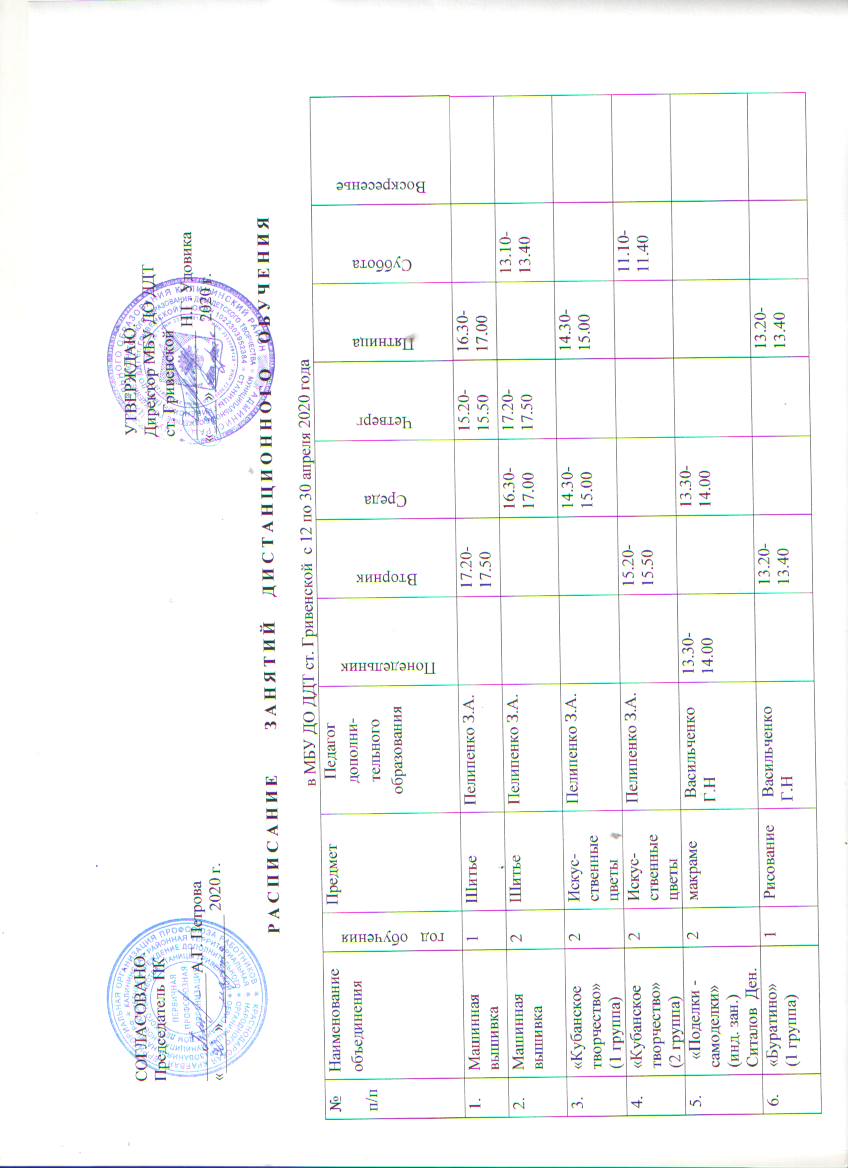 №п/пНаименование объединениягод   обученияПредметПедагог дополни-тельного образованияПонедельникВторникСредаЧетвергПятницаПятницаСубботаВоскресеньеВоскресенье7.«Буратино»(2 группа)1Рисование Васильченко Г.Н15.20-15.4015.20-15.4013.10-13.308.«Палитра»1Рисование Васильченко Г.Н15.20-15.4015.20-15.409.Макраме1Макраме Васильченко Г.Н15.20-15.4015.20-15.4010.«Цветик семицветик»(1 группа)1Декоратив-но –прикла-дное твор-чествоВасильченко Г.Н11.00-11.1011.00-11.1011.«Цветик семицветик»(2  группа)1Декоратив-но – приклад-ное творчествоВасильченко Г.Н10.00-10.1011.00-11.1012.«Колибри»(1 группа)1Поделки из фоамирамаЗавада С.В.17.20-17.4015.20-15.4013.«Колибри»(2 группа)1Поделки из фоамирамаЗавада С.В.17.20-17.5013.10-13.4014.«Ландшафт-ный дизайн»1Флора, фауна, экологияЗавада С.В.15.20-15.5015.10-15.4015.«Бумажный квадратик»1 Поделки из бумагиЗавада С.В.15.20-15.4015.20-15.4015.20-15.4016.«Кубаночка»(1 группа)1Фольклор кубанского казачестваСтепанова С.С.15.20-15.5015.20-15.5015.20-15.5017.«Кубаночка»(2 группа)1Фольклор кубанского казачестваСтепанова С.С.17.20-17.4017.20-17.4014.00-14.2018.«Калей-доскоп»(1 группа)1Хореогра-фияСтепанова С.С.17.20-17.4016.00-16.3016.00-16.3019.«Калей-доскоп»(2  группа)1Хореогра-фияСтепанова С.С.16.00-16.2014.00-14.2020.«Чудное мгновение»1Тестоплас-тикаСуслова Г.В.13.20-13.4013.20-13.4013.20-13.4021.«Чудное мгновение»3Тестоплас-тикаСуслова Г.В.15.20-15.5015.20-15.5015.20-15.5022«Затейник»(1 группа)1Поделки из бисераСуслова Г.В.10.00-10.1010.00-10.1010.00-10.1023.«Затейник»(2 группа)1Поделки из бисераСуслова Г.В.10.00-10.1010.00-10.1024.«Живая природа»1Приро-доведениеШобухова Т.В.15.20-15.5011.00-11.3025.«Роспись»(1 группа)1Рисование Шобухова Т.В.13.10-13.4013.00-13.3026.«Роспись»(2 группа)1Рисование Шобухова Т.В.16.2016.5016.00-16.3027.«Разноцвет-ный мир»1ЛепкаШобухова Т.В.14.00-14.3009.00-09.3028.«Радуга»(1 группа)1Квилинг,соленное тестоТолстик М.В.16.15-16.4516.15-16.4516.15-16.4529.«Радуга»(2 группа)1Квилинг,соленное тестоТолстик М.В.16.00-16.3015.00-15.3030.«Кладовая радости»1БумагаВеличка О.С.13.20-13.4013.20-13.4013.20-13.4031.«Кубанское рукоделие»1ВышивкаВеличка О.С.15.00-15.2015.00-15.2032.«Бумажная сказка»(инд. зан.)1БумагаВеличка О.С.12.30-13.0012.20-12.5010.00-10.3011.00-11.3033.«Вокал»(индуальные занятия)1вокалЕлизаров Н.В.17.30-17.5017.30-17.5034.«Вокал»(индуальные занятия)1вокалЕлизаров Н.В.09.00-09.2009.00-09.2035.«Вокал»(индуальные занятия)1вокалЕлизаров Н.В.14.00-14.2014.00-14.2036.«Конструиро-вание»1 группа1Констру-ированиеЕлизаров Н.В.10.00-10.2010.00-10.2037.«Конструиро-вание»2 группа1Констру-ированиеЕлизаров Н.В.12.00-12.2012.00-12.2038.«Капитошки»(1 группа)1Развитие речиКалякина С.Е.18.00-18.1018.00-18.1039.«Капитошки»(2 группа)1Развитие речиКалякина С.Е.18.00-18.1018.00-18.1018.00-18.1040.«Тропинка к своему «Я»»(1 группа)1Психоло-гияКалякина С.Е.18.20-18.3018.20-18.3018.20-18.3041.«Тропинка к своему «Я»»(2  группа)1Психоло-гияКалякина С.Е.18.20-18.3018.20-18.3042.«Всезнайка»(1 группа)1Матема-тическое мышлениеКалякина С.Е.18.20-18.3018.00-18.1043.«Всезнайка»(2 группа)1Матема-тическое мышлениеКалякина С.Е.18.40-18.5018.40-18.5018.40-18.5044.«Почемучки»1Краеведе-ниеПидшморга Е.В.17.00-17.3017.00-17.3015.00-15.3045.«Почемучки»1Краеведе-ниеПидшморга Е.В.17.00-17.3017.00-17.3046.«Карусель»1Народное творчествоПидшморга В.В.14.00-14.2014.00-14.2014.00-14.2047.«Карусель»3Народное творчествоПидшморга В.В.16.00-16.3016.00-16.3048.«Карусель»4Народное творчествоПидшморга В.В.16.00-16.3016.00-16.3016.00-16.3049.«Акварель»1Народное творчествоПидшморга В.В.14.00-14.2014.00-14.2050.«Акварель»2Народное творчествоПидшморга В.В.17.20-17.4014.00-14.2051.«Акварель»3Народное творчествоПидшморга В.В.15.00-15.3016.00-16.3052.«Казачок»(2 группа)1Краеве-дениеОвчарова – Бабина Д.М.17.20-17.5017.20-17.5016.30-17.0016.00-16.3053.«Казачок»(1 группа)1Краеве-дениеПетрова А.Г.15.20-15.5015.20-15.5015.35-16.0512.30-13.0054.«Фотоху-дожник»1фотоделоПетрова А.Г.15.20-15.5015.35-16.0514.30-15.0055.«Мукосолька»1Тестоплас-тикаТолстик М.В.16.15-16.4516.15-16.4556.Вокал (инд. зан.)1пенинеЕлизаров Н.В.14.30-14.5014.30-14.5057.Вокал (инд. зан.)1пенинеЕлизаров Н.В.15.30-15.5015.30-15.5058.Вокал (инд. зан.)1пенинеЕлизаров Н.В.16.30-16.5016.30-16.5059.«Домашний мастер»1Выжига-ниеЕлизаров Н.В.15.00-15.2015.00-15.2015.00-15.2060.Декоративная лепка2Тестоплас-тикаСуслова Г.В.17.20-17.5017.20-17.5061.«Чудное мгновение»2Тестоплас-тикаСуслова Г.В.15.20-15.4015.20-15.4062.«Глория»4Театральное искусствоЩербак Л.В.16.15-16.4513.05-13.4563.Театр «Афродита»- сценическое движение1Театраль-ное искусствоСафронова Н.С.17.20-17.5017.20-17.5016.00-16.3016.00-16.3064.Театр «Эллада»- искусство грима2Театраль-ное искусствоСафронова Н.С.15.30-16.0015.20-15.5015.20-15.5014.00-14.301465.«Волшебный ласкуток»1КинусайгаБарышникова Л.С.12.00-12.2012.00-12.2066.«Весёлый лоскуток»1 группа1КинусайгаБарышникова Л.С.15.20-15.5015.20-15.5015.20-15.5067.«Весёлый лоскуток»1 группа1КинусайгаБарышникова Л.С.15.20-15.4015.20-15.4068.«Зелёная планетая»1Растене-водствоБарышникова Л.С.10.00-10.2010.00-10.2069.«Вязание»1 группа1Вязание спицами и крючкомОвчарова – Бабина Д.М.15.30-16.0014.30-15.0070.«Вязание»1 группа1Вязание спицами и крючкомОвчарова – Бабина Д.М.15.20-15.5014.00-14.3071.«Волшебный фоамиран»1Цветы из фамиранаОвчарова – Бабина Д.М.15.20-15.5015.20-15.5012.00-12.5072.Студияциркового искусства «Арена»1 группа:-групповыезанятия;- занятия по звеньям1Цирковое искусствоГудым Е.Р.18.00-18.2018.00-18.2012.00-12.2013.00-13.2073.Студияциркового искусства «Арена»1 группа:-групповыезанятия;- занятия по звеньям1Цирковое искусствоГудым Е.Р.17.00-17.3018.00-18.3010.00-10.3074.«Юный модельер»Спецтехноло-гия1шитьёЯкименко Т.В.15.30-15.5017.30-17.5015.30-15.5015.30-15.5075.«Юный модельер»Спецтехноло-гия2шитьёЯкименко Т.В.17.30-18.0017.30-18.0017.30-18.0017.30-18.0017.30-18.0076.«Дизайн одежды»1вышивкаЯкименко Т.В.15.30-15.5015.30-15.5015.30-15.5077.«Ладья»1Шахматы Якименко Т.В.14.30-14.5014.30-14.5012.00-12.2078.«Ракетное моделиро-вание» (1 гр.)1Ракетное моделированиеХижняк Г.Н.17.30-18.0017.30-18.0079.«Ракетное моделиро-вание» (2 гр.)1Ракетное моделированиеХижняк Г.Н.17.30-18.0017.30-18.0080.«Юный конструктор»1Конструи-рованиеХижняк Г.Н.15.30-16.0015.30-16.0081.«Глория»(1 группа)1Подготовка ведущих, массовые игры, танцыЩербак Л.В.18.15-18.3518.10-18.3082.«Глория»(2 группа)1Подготовка ведущих, массовые игры, танцыЩербак Л.В.18.10-18.3012.15-12.3583.«Кубанское творчество»(инд. зан.)Щербак Александр1Искус-ственные цветыПелипенко З.А.10.40-11.0010.00-10.2084.«Рукодель-ница»(инд. зан.)Мовчан Денис1Аппли-кацияЯкименко Т.В.14.00-14.2014.00-14.2085.«Рукодель-ница»(инд. зан.)Чернюк Яна1Аппли-кацияЯкименко Т.В.10.00-10.2010.00-10.2010.00-10.20